Topic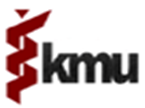 Student NameSession This thesis is submitted for partial fulfillment of Masters in health Professions Education ProgrammeINSTITUTE OF HEALTH PROFESSIONS EDUCATION & RESEARCH KHYBER MEDICAL UNIVERSITY PESHAWARDeclarationBy Supervisor:I hereby, certify that Student Name having KMU Registration Number: Institute Registration number, has been working under my direct supervision in the Institute of Health Professions Education & Research, of Khyber Medical University, Peshawar. The enclosed thesis titled: “Thesis topic” was prepared according to the thesis guidelines of KMU under my direct supervision. I have read the thesis and have found it satisfactory for further submission and review / viva by external examiners._____________________________________Supervisor’s NameBy Scholar: I certify that this thesis titled “Thesis topic” is based on my own independent work, except where acknowledged in the text by reference. No part of this work has been submitted for a degree or diploma to this or any other university._______________________________________Student’s Name_________________Dr. Brekhna JamilDirector/CoordinatorDedicationStudent’s NameAcknowledgementsStudent’s NameTable of ContentsList of TablesList of FiguresList of AbbreviationsAbstract(One page only)Background: Methodology: Results: Conclusions: Key words: Chapter oneIntroductionPage Margins: Left=1.25”, Right= 1”, Top= 1”, Bottom= 1”Page size=A4Text: Trebuchet MS, Font 12, Line spacing 2.0, add space after paragraph Heading-2: Trebuchet MS, Font 14, Bold, Left align, Line spacing 2.0, add space after paragraph, automatic numbering (like 1.1, 1.2 etc)   Heading-3: Trebuchet MS, Font 12, Bold, Left align, Line spacing 2.0, add space after paragraph, automatic numbering (like 1.1.1, 1.1.2, 1.1.3 etc) Heading-4: Trebuchet MS, Font 12, italic, Bold, Left align, Line spacing 2.0, add space after paragraph, automatic numbering (like 1.1.1.1, 1.1.1.2, 1.1.1.3 etc)   Chapter TwoLiterature ReviewPage Margins: Left=1.25”, Right= 1”, Top= 1”, Bottom= 1”Page size=A4Text: Trebuchet MS, Font 12, Line spacing 2.0, add space after paragraph Heading-2: Trebuchet MS, Font 14, Bold, Left align, Line spacing 2.0, add space after paragraph, automatic numbering (like 1.1, 1.2 etc)   Heading-3: Trebuchet MS, Font 12, Bold, Left align, Line spacing 2.0, add space after paragraph, automatic numbering (like 1.1.1, 1.1.2, 1.1.3 etc) Heading-4: Trebuchet MS, Font 12, italic, Bold, Left align, Line spacing 2.0, add space after paragraph, automatic numbering (like 1.1.1.1, 1.1.1.2, 1.1.1.3 etc)   Chapter Three MethodologyPage Margins: Left=1.25”, Right= 1”, Top= 1”, Bottom= 1”Page size=A4Text: Trebuchet MS, Font 12, Line spacing 2.0, add space after paragraph Heading-2: Trebuchet MS, Font 14, Bold, Left align, Line spacing 2.0, add space after paragraph, automatic numbering (like 1.1, 1.2 etc)   Heading-3: Trebuchet MS, Font 12, Bold, Left align, Line spacing 2.0, add space after paragraph, automatic numbering (like 1.1.1, 1.1.2, 1.1.3 etc) Heading-4: Trebuchet MS, Font 12, italic, Bold, Left align, Line spacing 2.0, add space after paragraph, automatic numbering (like 1.1.1.1, 1.1.1.2, 1.1.1.3 etc)   Chapter Four
ResultTable Caption: Above the table, Trebuchet MS, Font 12, Bold, Line spacing 2.0, automatically generated, proper number (like Table 4.1 Caption of the table)Figure Caption: Below the figure, Trebuchet MS, Font 12, Line spacing 2.0, automatically generated, proper number (like Table 4.1 Caption of the table) Page Margins: Left=1.25”, Right= 1”, Top= 1”, Bottom= 1”Page size=A4Text: Trebuchet MS, Font 12, Line spacing 2.0, add space after paragraph Heading-2: Trebuchet MS, Font 14, Bold, Left align, Line spacing 2.0, add space after paragraph, automatic numbering (like 1.1, 1.2 etc)   Heading-3: Trebuchet MS, Font 12, Bold, Left align, Line spacing 2.0, add space after paragraph, automatic numbering (like 1.1.1, 1.1.2, 1.1.3 etc) Heading-4: Trebuchet MS, Font 12, italic, Bold, Left align, Line spacing 2.0, add space after paragraph, automatic numbering (like 1.1.1.1, 1.1.1.2, 1.1.1.3 etc)   Chapter FiveDiscussionPage Margins: Left=1.25”, Right= 1”, Top= 1”, Bottom= 1”Page size=A4Text: Trebuchet MS, Font 12, Line spacing 2.0, add space after paragraph Heading-2: Trebuchet MS, Font 14, Bold, Left align, Line spacing 2.0, add space after paragraph, automatic numbering (like 1.1, 1.2 etc)   Heading-3: Trebuchet MS, Font 12, Bold, Left align, Line spacing 2.0, add space after paragraph, automatic numbering (like 1.1.1, 1.1.2, 1.1.3 etc) Heading-4: Trebuchet MS, Font 12, italic, Bold, Left align, Line spacing 2.0, add space after paragraph, automatic numbering (like 1.1.1.1, 1.1.1.2, 1.1.1.3 etc)   ReferencesStyle: Vancouver (like)Hsu SM, Raine L, Fanger HX. Use of avidin-biotin-peroxidase complex (ABC) in immunoperoxidase techniques: a comparison between ABC and unlabeled antibody (PAP) procedures. Journal of Histochemistry & Cytochemistry. 1981 Apr;29(4):577-80. Numbering: Arabic numbering for each reference (like 1, 2, 3 etc)Page Margins: Left=1.25”, Right= 1”, Top= 1”, Bottom= 1”Page size=A4Text: Trebuchet MS, Font 12, Line spacing 2.0Annexure-1 (Questioner)Annexure-2 (Consent Form)Annexure-3 (ASRB Certificate)Annexure-4 (Ethical Approval Certificate)Annexure-5 (Letter of Approval)Annexure-6 Institutional Permission	Any other annexures 